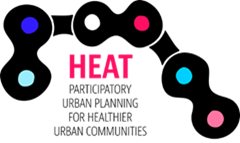 Stockholm study visit & seminar 16 – 18 September 2018AGENDA  Draft 29.8.Sunday, 16 September 2018Biking carnival in Stockholm Cykelkarnevalen Norrbro https://cykelkarneval.com 14:00-15:30 Bike parade. Meeting place: Norrbro, between the royal palace and the Opera house. The study visit participants will take an active part in the parade on the bikes provided by Cykelfrämjandet. The parade goes on regardless the weather, so check the weather forecast and dress accordingly!  17:00-20:00 Networking event at the Cykelfrämjandet office (Celsiusgatan 8, Kungsholmen)Monday, 17 September 2018Workshop day with local planners, ArkDes National Centre for Architecture and DesignThe museum is closed on Mondays, so we must use the staff entrance on the backside of the building (Svensksundsvägen 15B, 59.325532, 18.086291). Please be on time!9:00-11:30 	Presentations from the Swedish professionals working in bicycle planning about the  experiences in public participation in the planning process.11:30-12:30 	Lunch Krogkonst Amiralitetsbacken 312:30-16:00 	Workshops about citizen participation18:00-21:00 	Dinner (place to be confirmed)Tuesday, 18 September 2018Project meeting day, Cykelcafé Le Mond, Folkungagatan 67, Södermalm9:00-12:00 group meetingAdministrative questions (reporting, finances, deliverables)Communication (website, promo materials, articles)HEAT calculations in the locations (stakeholder meetings, consultations, questions)Mapping of regional stakeholdersNext steps CONTACT PERSON IN STOCKHOLMIn case you need help, please contact Hans Stoops +46 73 969 5013 hans.stoops@cykelframjandet.se HEAT – Participatory urban planning for healthier urban communitiesPROJECT SUMMARYThe “HEAT – Participatory urban planning for healthier urban communities” project addresses the problem of fragmented urban planning and cycling infrastructure in Estonia, Finland, Latvia and Sweden.
To improve urban planning practices, HEAT wants to bring city inhabitants and regional and municipal officials to the centre of urban planning by developing new and effective ways of consultation. People will take part in interactive workshops and campaigns where they will be able to create their vision of biking infrastructure they wish for. At the same time, an economic analysis of increased biking (HEAT analysis) will provide an argument for future investments. Stakeholders and local and regional decision makers will be actively involved in these processes.The overall objective of the project is to contribute to the planning of healthier, more active and inclusive urban areas in Central Baltic region, in which biking is a safe, popular and acceptable mode of transport. To make this happen, Participatory Concepts for development of biking infrastructure in pilot cities and region of Southwest Finland will be developed and pilot actions will be conducted. Thanks to cross-border cooperation, partners will learn from each other, share experiences and support each other with their specific expertise. Project results will be widely distributed in CB region and beyond.The project is realized from 1 April 2018 until 31 March 2021.